EDMONTON CALEDONIAN COUNTRY DANCE SOCIETY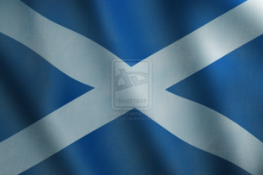 ST. ANDREWS MINI WORKSHOP & SOCIALSaturday November 26, 2022St. Luke's Anglican Church, 8424 95 Ave NW, Edmonton3:30 p.m. to 7 p.m.IF PAYING BY CHEQUE – PLEASE USE ECCDSPlease bring a finger food potluck item to sharePrices for Members of Edmonton Caledonian			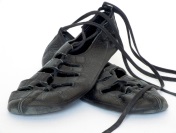 Adults/Youth $10.00Dancers under the age of eighteen, $5.00Non Members pricing,Adults/Youth $20.00Dancers under the age of eighteen, $10.00NAME:	______________________ TELEPHONE: ___________________Received from: _________________; Amount __________________________________________________ECCDS Board Member  (dancer copy)----------------------------------------------------------------------------------------------------------------------------NAME:	______________________ TELEPHONE: ___________________Received from: _________________; Amount __________________________________________________ECCDS Board Member (club copy of receipt)